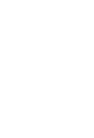 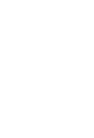 Look across lessons in Sound Partners and evaluate each of the following: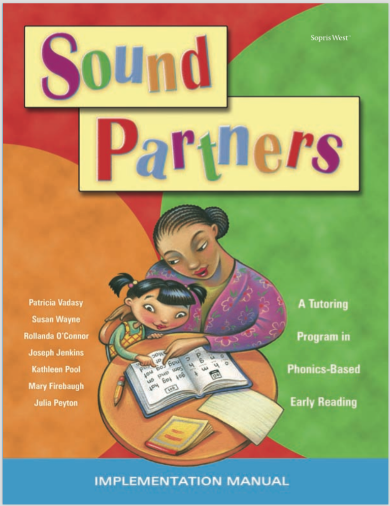 Specific outcomesScope & sequenceSystematic introduction of skills and strategiesAdequate review